ПРОТОКОЛсовместного заседания Комитета Городской Думы Петропавловск-Камчатскогогородского округа по бюджету и экономике и Комитета по городскому хозяйству от 24.10.2016                                                                                              г. Петропавловск-Камчатский,ул. Ленинская, д. 14, зал заседаний № 429Время начала: 1700 часовВремя окончания: 1800 часовПОВЕСТКА ДНЯ:1. (1) О принятии Регламента Городской Думы Петропавловск-Камчатского городского округаДокл.: Смирнов Сергей Иванович2. (2) Об избрании должностных лиц Городской Думы Петропавловск-Камчатского городского округаДокл.: Смирнов Сергей Иванович3. (3) О внесении изменения в решение Городской Думы Петропавловск-Камчатского городского округа от 22.04.2009 № 477-р «Об утверждении структуры администрации Петропавловск-Камчатского городского округа»Докл.: Смирнов Сергей Иванович4. (4) О назначении временно исполняющего полномочия Главы Петропавловск-Камчатского городского округаДокл.: Смирнов Сергей Иванович5. (5) О принятии решения о внесении изменений в Решение Городской Думы от 28.08.2013 № 122-нд «О гарантиях и компенсациях для лиц, являющихся работниками организаций, финансируемых из бюджета Петропавловск-Камчатского городского округа» Докл.: Смирнов Сергей Иванович6. (6) О принятии решения о внесении изменений в Решение Городской Думы Петропавловск-Камчатского городского округа от 27.12.2013 № 173-нд «О бюджетном устройстве и бюджетном процессе в Петропавловск-Камчатском городском округе»Докл.: Чубкова Ольга Сергеевна7. (7) О принятии решения о внесении изменений в Решение Городской Думы Петропавловск-Камчатского городского округа от 22.12.2015 № 374-нд «О бюджете Петропавловск-Камчатского городского округа на 2016 год»Докл.: Чубкова Ольга Сергеевна8. (8) О принятии решения о внесении изменений в Решение Городской Думы Петропавловск-Камчатского городского округа от 18.11.2010 № 305-нд «О земельном налоге на территории Петропавловск-Камчатского городского округа» Докл.: Рекунова Оксана Викторовна9. (9) О принятии решения о внесении изменений в Решение Городской Думы Петропавловск-Камчатского городского округа от 05.07.2016 № 453-нд «О порядке управления и распоряжения имуществом, находящимся в собственности Петропавловск-Камчатского городского округа»Докл.: Рекунова Оксана Викторовна10. (14) О принятии решения о внесении изменений в Решение Городской Думы Петропавловск-Камчатского городского округа от 03.09.2009 № 157-нд «О мерах муниципальной социальной поддержки отдельным категориям граждан, проживающим на территории Петропавловск-Камчатского городского округа» Докл.: Франциус Наталья Владимировна11. (16) О принятии решения о внесении изменений в Решение Городской Думы Петропавловск-Камчатского городского округа от 28.02.2012 № 490-нд «О порядке осуществления муниципального земельного контроля на территории Петропавловск-Камчатского городского округа» Докл.: Тур Евгений Владимирович12. (17) О принятии решения о создании условий для предоставления транспортных услуг населению и организации транспортного обслуживания населения в границах Петропавловск-Камчатского городского округаДокл.: Сабуров Александр Григорьевич13. (18) О внесении изменений в решение Городской Думы Петропавловск-Камчатского городского округа от 20.04.2016 № 956-р «О создании рабочей группы по разработке проекта решения Городской Думы Петропавловск-Камчатского городского округа «О создании условий для предоставления транспортных услуг населению и организации транспортного обслуживания населения в границах Петропавловск-Камчатского городского округа»Докл.: Ребенок Юрий Викторович14. Об информации о готовности Управления городского хозяйства администрации Петропавловск-Камчатского городского округа к проведению работ по зимнему содержанию города в 2016-2017 годахДокл.: Ребенок Юрий Викторович15. (19) Об утверждении Прогнозного плана приватизации муниципального имущества Петропавловск-Камчатского городского округа на 2017 год Докл.: Позднякова Евгения Сергеевна16. (20) О создании рабочей группы по разработке проекта решения Городской Думы Петропавловск-Камчатского городского округа «О внесении изменений в Решение Городской Думы Петропавловск-Камчатского городского округа от 01.07.2014 № 226-нд «О порядке определения размера арендной платы за земельные участки, находящиеся в собственности Петропавловск-Камчатского городского округа и предоставленные в аренду без торгов»Докл.: Прошак Виктория Игоревна17. (21) Об информации о реализации администрацией Петропавловск-Камчатского городского округа Решения Городской Думы Петропавловск-Камчатского городского округа от 05.07.2016 № 453-нд «О порядке управления и распоряжения имуществом, находящимся в собственности Петропавловск-Камчатского городского округа» в части заключения с гражданами договоров найма жилого помещения муниципального жилищного фонда коммерческого использованияДокл.: Прокопенко Николай Владимирович18. (22) Об информации Комитета по управлению жилищным фондом администрации Петропавловск-Камчатского городского округа о подготовке жилых домов Петропавловск-Камчатского городского округа, находящихся в непосредственном управлении и собственники помещений в которых не выбрали способ управления к эксплуатации в осенне-зимний период 2016 - 2017 годовДокл.: Прокопенко Николай Владимирович19. Об информации о создании муниципальной управляющей компании                                    на территории Петропавловск-Камчатского городского округаДокл.: Прокопенко Николай Владимирович20. (23) О внесении изменений в Положение о Комитете Городской Думы Петропавловск-Камчатского городского округа по городскому хозяйству, принятое решением Городской Думы Петропавловск-Камчатского городского округа от 28.11.2012 № 32-рДокл.: Воровский Андрей Викторович21. (27) О внесении изменений в Положение о Комитете Городской Думы Петропавловск-Камчатского городского округа по бюджету и экономике, принятое решением Городской Думы Петропавловск-Камчатского городского округа от 20.04.2016 № 966-рДокл.: Воровский Андрей Викторович22. (28) О внесении изменений в перечень наказов избирателей Петропавловск-Камчатского городского округа на 2016 год, поступивших депутатам Городской Думы Петропавловск-Камчатского городского округа, утвержденный решением Городской Думы Петропавловск-Камчатского городского округа от 27.05.2015 № 750-рДокл.: Воровский Андрей Викторович23. (29) О внесении изменения в перечень наказов избирателей Петропавловск-Камчатского городского округа на 2017 год, поступивших депутатам Городской Думы Петропавловск-Камчатского городского округа, утвержденный решением Городской Думы Петропавловск-Камчатского городского округа от 24.08.2016 № 1055-рДокл.: Воровский Андрей Викторович24. (31) О проведении конкурса по отбору кандидатур на должность Главы Петропавловск-Камчатского городского округаДокл.: Смирнов Сергей Иванович25. О жалобах граждан на несвоевременную доставку платежных документов                       по месту жительства граждан об оплате за жилищно-коммунальные услуги по электроснабжению, горячему водоснабжению и отоплениюДокл.: Гусев Дмитрий ЮрьевичСодокл.: Гусевская Людмила Владимировна26. (Д.1) О принятии решения о внесении изменений в Решение Городской Думы Петропавловск-Камчатского городского округа от 06.05.2013 № 71-нд «О порядке предоставления жилых помещений муниципального специализированного жилищного фонда в Петропавловск-Камчатском городском округе»27. (Д.2) О принятии решения о внесении изменений в Решение Городской Думы Петропавловск-Камчатского городского округа от 20.09.2012 № 533-нд «О размерах и условиях оплаты труда муниципальных служащих Петропавловск-Камчатского городского округа»28. (Д.3) О назначении на должность аудитора Контрольно-счетной палаты Петропавловск-Камчатского городского округа Курбановой Т.Д.(Д.4) О принятии решения о внесении изменения в Решение Городской Думы Петропавловск-Камчатского городского округа от 25.12.2008 № 94-нд «О порядке управления находящимися в собственности Петропавловск-Камчатского городского округа акциями акционерных обществ и осуществления полномочий органов управления акционерного общества в случае, если в собственности Петропавловск-Камчатского городского округа находится 100 процентов акций акционерного общества»Докл.: Смирнов Сергей Иванович(Д.5) О принятии решения о внесении изменений в Решение Городской Думы Петропавловск-Камчатского городского округа от 26.02.2009 № 105-нд «О создании условий для массового отдыха жителей Петропавловск-Камчатского городского округа и организации обустройства мест массового отдыха населения»Докл.: Смирнов Сергей Иванович(Д.6) О принятии решения о внесении изменения в Решение Городской Думы Петропавловск-Камчатского городского округа от 29.03.2011 № 336-нд «О помощниках депутатов Городской Думы Петропавловск-Камчатского городского округа»Докл.: Смирнов Сергей Иванович(Д.7) О принятии решения о внесении изменений в Решение Городской Думы Петропавловск-Камчатского городского округа от 27.06.2012  № 509-нд «О порядке материально-технического и организационного обеспечения деятельности органов местного самоуправления Петропавловск-Камчатского городского округаДокл.: Смирнов Сергей Иванович(Д.8) О принятии решения о внесении изменения в Решение Городской Думы Петропавловск-Камчатского городского округа от 06.05.2013 № 62-нд «О порядке участия органов местного самоуправления Петропавловск-Камчатского городского округа в обеспечении деятельности добровольных пожарных и общественных объединений пожарной охраны»Докл.: Смирнов Сергей Иванович(Д.9) О принятии решения о внесении изменения в Решение Городской Думы Петропавловск-Камчатского городского округа от  31.10.2013 № 136-нд «О порядке привлечения граждан к выполнению социально значимых работ в Петропавловск-Камчатском городском округе»Докл.: Смирнов Сергей Иванович(Д.10) О принятии решения о внесении изменения в Решение Городской Думы Петропавловск-Камчатского городского округа от 20.09.2012 № 529-нд «О порядке создания и использования, в том числе на платной основе, парковок (парковочных мест), расположенных на автомобильных дорогах общего пользования местного значения Петропавловск-Камчатского городского округа»Докл.: Смирнов Сергей Иванович(Д.11) О принятии решения о внесении изменений в Решение Городской Думы Петропавловск-Камчатского городского округа  от 27.12.2013 № 166-нд «О порядке управления многоквартирным домом, все помещения в котором находятся в собственности Петропавловск-Камчатского городского округа»Докл.: Смирнов Сергей Иванович(Д.12) О принятии решения о внесении изменения в Решение Городской Думы Петропавловск-Камчатского городского округа от 05.03.2014 № 183-нд «О порядке проведения осмотра зданий, сооружений в целях оценки их технического состояния и надлежащего технического обслуживания в соответствии с требованиями технических регламентов к конструктивным и другим характеристикам надежности и безопасности объектов, требованиям проектной документации»Докл.: Смирнов Сергей Иванович(Д.13) О принятии решения о внесении изменений в Решение Городской Думы Петропавловск-Камчатского городского округа от 05.03.2014 № 193-нд                                          «О территориальном общественном самоуправлении в Петропавловск-Камчатском городском округе»Докл.: Смирнов Сергей Иванович(Д.14) О принятии решения о внесении изменений в Решение Городской Думы Петропавловск-Камчатского городского округа от 28.04.2014 № 211-нд «О публичных слушаниях в Петропавловск-Камчатском городском округе»Докл.: Смирнов Сергей Иванович(Д.15) О принятии решения о внесении изменений в Решение Городской Думы Петропавловск-Камчатского городского округа от 02.09.2014 № 252-нд «О порядке участия Петропавловск-Камчатского городского округа в организациях межмуниципального сотрудничества» Докл.: Смирнов Сергей Иванович(Д.16) О принятии решения о внесении изменения в Решение Городской Думы Петропавловск-Камчатского городского округа от 27.10.2014 № 261-нд «О собраниях граждан и конференциях граждан (собраниях делегатов) в Петропавловск-Камчатском городском округе» Докл.: Смирнов Сергей Иванович(Д.17) О принятии решения о внесении изменения в Решение Городской Думы Петропавловск-Камчатского городского округа от 23.12.2014 № 287-нд «О мерах, направленных на укрепление межнационального и межконфессионального согласия, поддержку и развитие языков и культуры народов Российской Федерации, проживающих на территории Петропавловск-Камчатского городского округа, реализацию прав национальных меньшинств, обеспечение социальной и культурной адаптации мигрантов, профилактику межнациональных (межэтнических) конфликтов» Докл.: Смирнов Сергей Иванович(Д.18) О принятии решения о внесении изменения в Решение Городской Думы Петропавловск-Камчатского городского округа от 03.03.2015 № 303-нд «О порядке представления интересов Петропавловск-Камчатского городского округа при управлении многоквартирными домами, в праве собственности на общее имущество в которых имеется доля Петропавловск-Камчатского городского округа» Докл.: Смирнов Сергей Иванович(Д.19) О принятии решения о внесении изменений в Решение Городской Думы Петропавловск-Камчатского городского округа от 22.12.2015 № 375-нд «О стратегическом планировании в Петропавловск-Камчатском городском округе»Докл.: Смирнов Сергей Иванович(Д.20) О принятии решения о внесении изменений в Решение Городской Думы Петропавловск-Камчатского городского округа от 02.03.2016 № 397-нд «О Контрольно-счетной палате Петропавловск-Камчатского городского округаДокл.: Смирнов Сергей Иванович(Д.21) О принятии решения о внесении изменений в Решение Городской Думы Петропавловск-Камчатского городского округа от 06.03.2013 № 41-нд «О порядке приватизации имущества, находящегося в муниципальной собственности Петропавловск-Камчатского городского округа»Докл.: Смирнов Сергей Иванович(Д.22) О принятии решения о внесении изменений в Решение Городской Думы Петропавловск-Камчатского городского округа от 26.06.2013 № 89-нд «О порядке создания условий для деятельности добровольных формирований населения по охране общественного порядка на территории Петропавловск-Камчатского городского округа»Докл.: Смирнов Сергей Иванович(Д.23) О принятии решения о внесении изменений в Решение Городской Думы Петропавловск-Камчатского городского округа от 26.06.2013 № 90-нд «О порядке регулирования отношений, связанных с формированием, финансовым обеспечением наказов избирателей в Петропавловск-Камчатском городском округе и контролем за их выполнением»Докл.: Смирнов Сергей Иванович(Д.24) О принятии решения о внесении изменений в Решение Городской Думы Петропавловск-Камчатского городского округа от 26.06.2013 № 92-нд «О порядке официального использования официальных символов Петропавловск-Камчатского городского округа»Докл.: Смирнов Сергей Иванович(Д.25) О принятии решения о внесении изменений в Решение Городской Думы Петропавловск-Камчатского городского округа от 28.08.2013 № 123-нд «О порядке предоставления муниципальных гарантий Петропавловск-Камчатского городского округа»Докл.: Смирнов Сергей Иванович(Д.26) О принятии решения о внесении изменений в Решение Городской Думы Петропавловск-Камчатского городского округа от 31.10.2013 № 141-нд «О порядке внесения проектов муниципальных правовых актов на рассмотрение Городской Думы Петропавловск-Камчатского городского округа»Докл.: Смирнов Сергей Иванович(Д.27) О принятии решения о внесении изменений в Решение Городской Думы Петропавловск-Камчатского городского округа от 20.09.2012 № 533-нд «О размерах и условиях оплаты труда муниципальных служащих Петропавловск-Камчатского городского округа»Докл.: Смирнов Сергей Иванович(Д.28) О принятии решения о внесении изменений в Решение Городской Думы Петропавловск-Камчатского городского округа от 05.07.2016 № 453-нд «О принятии решения о порядке управления и распоряжения имуществом, находящимся в собственности Петропавловск-Камчатского городского округа»Докл.: Смирнов Сергей Иванович(Д.29) Об утверждении положения об аппарате Городской Думы Петропавловск-Камчатского городского округаДокл.: Смирнов Сергей Иванович(Д.30) О комиссии Городской Думы Петропавловск-Камчатского городского округа по контролю за достоверностью сведений о доходах, об имуществе и обязательствах имущественного характера, представляемых депутатами Городской Думы Петропавловск-Камчатского городского округаДокл.: Смирнов Сергей Иванович(Д.31) О внесении изменения в Положение о Комиссии по Регламенту и депутатской этике Городской Думы Петропавловск-Камчатского городского округа, принятое решением Городской Думы Петропавловск-Камчатского городского округа от 28.11.2012 № 40-рДокл.: Смирнов Сергей Иванович(Д.32) О внесении изменения в решение Городской Думы Петропавловск-Камчатского городского округа от 24.04.2013 № 170-р «О комиссии по вопросам управления акционерными обществами»Докл.: Смирнов Сергей Иванович(Д.33) О внесении изменения в решение Городской Думы Петропавловск-Камчатского городского округа от 21.08.2013 № 283-р «О принятии решения о вступлении Петропавловск-Камчатского городского округа в «Союз городов воинской славы»Докл.: Смирнов Сергей Иванович(Д.34) О внесении изменения в решение Городской Думы Петропавловск-Камчатского городского округа от 29.06.2016 № 1007-р «Об утверждении плана нормотворческой деятельности Городской Думы Петропавловск-Камчатского городского округа на II полугодие 2016 года»Докл.: Смирнов Сергей Иванович(Д.35) О внесении изменения в решение Городской Думы Петропавловск-Камчатского городского округа от 08.11.2012 № 5-р «Об утверждении структуры Городской Думы Петропавловск-Камчатского городского округа пятого созыва»Докл.: Смирнов Сергей ИвановичВ прениях выступили: Смирнов С.И., Катреча Н.К., Березенко А.В., Чубкова О.С.,В прениях выступили: Смирнов С.И., Березенко А.В., Катрук Т.О.В прениях выступили: Толмачев И.Ю., Березенко А.В., Веляев И.В., Чубкова О.С.В прениях выступили: Катрук Т.О., Веляев И.В., Березенко А.В.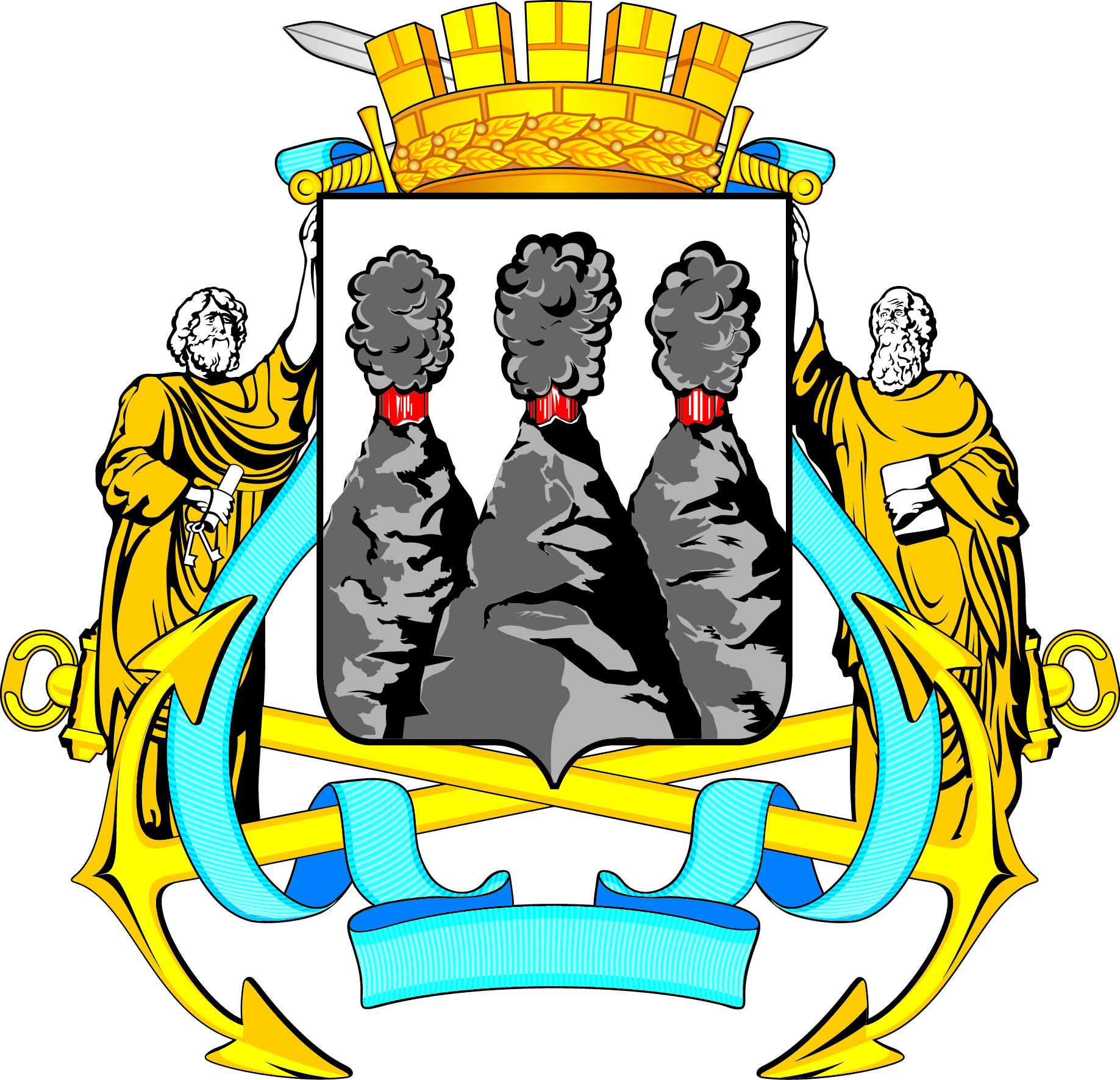 ГОРОДСКАЯ ДУМАПЕТРОПАВЛОВСК-КАМЧАТСКОГОГОРОДСКОГО ОКРУГАКОМИТЕТ ПО БЮДЖЕТУ И ЭКОНОМИКЕ683000, г. Петропавловск-Камчатский, ул. Ленинская, д. 14, тел./факс (8-4152) 42-52-29,  www.duma.pkgo.ru,duma@dumapk.ru683000, г. Петропавловск-Камчатский, ул. Ленинская, д. 14, тел./факс (8-4152) 42-52-29,  www.duma.pkgo.ru,duma@dumapk.ruПредседательствующий:Председательствующий:Председательствующий:Воровский А.В.-заместитель председателя Городской Думы Петропавловск-Камчатского городского округа (далее – Городская Дума), председатель Комитета по бюджету и экономике (далее – Комитет). Присутствовали:Присутствовали:Присутствовали:Веляев И.В.-депутат Городской Думы по избирательному округу № 2;Катреча Н.К.-депутат Городской Думы по избирательному округу № 4;Лосев К.Е.-депутат Городской Думы по единому муниципальному избирательному округу;Комиссаров В.В.-депутат Городской Думы по избирательному округу № 6;Мелехин В.Э.-депутат Городской Думы по избирательному округу № 3;Наумов А.Б.-депутат Городской Думы по единому муниципальному избирательному округу;Питерский А.А.-депутат Городской Думы по избирательному округу № 1;Сабуров А.Г.-депутат Городской Думы по единому муниципальному избирательному округу;Смирнов С.И.-временно исполняющий полномочия Главы Петропавловск-Камчатского городского округа, депутат Городской Думы по избирательному округу № 6;Толмачев И.Ю.-депутат Городской Думы по избирательному округу № 2;Шуваев Ю.И.-депутат Городской Думы по единому муниципальному избирательному округу.Отсутствовали:Отсутствовали:Отсутствовали:Лесков Б.А.-депутат Городской Думы по единому муниципальному избирательному округу;Мечетин С.И.-заместитель председателя Городской Думы, председатель Комитета по городскому хозяйству;Сароян С.А.-депутат Городской Думы по избирательному округу № 7;Чеботарев К.Ю.-депутат Городской Думы по избирательному округу № 7.Приглашенные:Аникеева О.А.-депутат Городской Думы по единому муниципальному избирательному округу;Воронин В.И.-депутат Городской Думы по избирательному округу № 4;Брызгин К.В.-заместитель Главы администрации Петропавловск-Камчатского городского округа – руководитель Управления делами администрации Петропавловск-Камчатского городского округа;Гаспарян А.А.-заместитель начальника правового отдела Управления делами администрации Петропавловск-Камчатского городского округа;Гусев Д.Ю. -директор филиала «Энергосбыт» публичного акционерного общества энергетики и электрификации «КАМЧАТСКЭНЕРГО»;Гусевская Л.В.-заместитель директора МАУ «Расчетно-кассовый центр по жилищно-коммунальному хозяйству» Петропавловск-Камчатского городского округа;Иваненко В.Ю.-исполняющий полномочия Главы администрации Петропавловск-Камчатского городского округа;Краснопольская А.Н.-депутат Городской Думы по единому муниципальному избирательному округу;Мальцев А.Г.-заместитель председателя Комитета по управлению жилищным фондом администрации Петропавловск-Камчатского городского округа - начальник отдела учета нуждающихся в предоставлении жилого помещения;Позднякова Е.С.-заместитель Главы администрации Петропавловск-Камчатского городского округа;Пономаренко О.А.-заместитель руководителя Управления архитектуры, градостроительства и земельных отношений администрации Петропавловск-Камчатского городского округа;Прокопенко Н.В.-председатель Комитета по управлению жилищным фондом администрации Петропавловск-Камчатского городского округа;Ребенок Ю.В.-руководитель Управления городского хозяйства администрации Петропавловск-Камчатского городского округа;Рекунова О.В.-начальник Управления экономического развития и имущественных отношений администрации Петропавловск-Камчатского городского округа;Тарасик Э.П.-исполняющий полномочия председателя Контрольно-счетной палаты Петропавловск-Камчатского  городского округа;Тур Е.В.-заместитель начальника Контрольного управления администрации Петропавловск-Камчатского городского округа - начальник отдела по обеспечению деятельности административной комиссии;Чубкова О.С.-заместитель Главы администрации Петропавловск-Камчатского городского округа - руководитель Управления финансов администрации Петропавловск-Камчатского городского округа.Присутствовали работники аппарата Городской Думы:Присутствовали работники аппарата Городской Думы:Присутствовали работники аппарата Городской Думы:Батареев В.А.-советник председателя Городской Думы;Глуховский Д.В.-советник председателя Городской Думы;Добуева О.Э.-советник юридического отдела аппарата Городской Думы;Иванков Т.П.-консультант отдела аппарата Городской Думы по организационно-правовому обеспечению органов Городской Думы и депутатских объединений;Иващенко О.Е.-начальник отдела аппарата Городской Думы по организационно-правовому обеспечению органов Городской Думы и депутатских объединений; Катрук Т.О.-заместитель руководителя аппарата Городской Думы - начальник юридического отдела;Лыскович В.В.-руководитель аппарата Городской Думы;Сотникова Г.А.-консультант отдела аппарата Городской Думы по организационно-правовому обеспечению органов Городской Думы и депутатских объединений;Штырев В.М.-советник организационного отдела аппарата Городской Думы.СЛУШАЛИ:По повестке дня: Воровского А.В.РЕШИЛИ:РЕШИЛИ:Предлагаемую повестку дня принять за основу.Предлагаемую повестку дня принять за основу.Голосовали: «за» - 6, единогласно.Голосовали: «за» - 6, единогласно.1.СЛУШАЛИ:1.СЛУШАЛИ:О принятии Регламента Городской Думы Петропавловск-Камчатского городского округа.РЕШИЛИ:Одобрить проект правового акта и рекомендовать Городской Думе принять правовой акт в целом.Голосовали: «за» - 12, единогласно.2.СЛУШАЛИ:Об избрании должностных лиц Городской Думы Петропавловск-Камчатского городского округа.РЕШИЛИ:Одобрить проект правового акта и рекомендовать Городской Думе принять правовой акт в целом.Голосовали: «за» - 12, единогласно.3.СЛУШАЛИ:О внесении изменения в решение Городской Думы Петропавловск-Камчатского городского округа от 22.04.2009 № 477-р «Об утверждении структуры администрации Петропавловск-Камчатского городского округа».РЕШИЛИ:Одобрить проект правового акта и рекомендовать Городской Думе принять правовой акт в целом.Голосовали: «за» - 12, единогласно.4.СЛУШАЛИ:О назначении временно исполняющего полномочия Главы Петропавловск-Камчатского городского округа.РЕШИЛИ:Рекомендовать Городской Думе назначить временно исполняющим полномочия Главы Петропавловск-Камчатского городского округа 
по выборам Главы Петропавловск-Камчатского городского округа – 
Иваненко В.Ю.Голосовали: «за» - 11, «воздержался» - 1.5.СЛУШАЛИ:О принятии решения о внесении изменений в Решение Городской Думы от 28.08.2013 № 122-нд «О гарантиях и компенсациях для лиц, являющихся работниками организаций, финансируемых из бюджета Петропавловск-Камчатского городского округа»РЕШИЛИ:Одобрить проект правового акта и рекомендовать Городской Думе принять правовой акт в целом с учетом предложения администрации Петропавловск-Камчатского городского округа от 18.10.2016 № 01-01-01/2171/16.Голосовали: «за» - 12, единогласно.6.СЛУШАЛИ:О принятии решения о внесении изменений в Решение Городской Думы Петропавловск-Камчатского городского округа от 27.12.2013 № 173-нд 
«О бюджетном устройстве и бюджетном процессе в Петропавловск-Камчатском городском округе».РЕШИЛИ:Одобрить проект правового акта и рекомендовать Городской Думе принять правовой акт в целом с учетом заключения юридического отдела аппарата Городской Думы от 21.09.2016 № 803.Голосовали: «за» - 12, единогласно.7.СЛУШАЛИ:О принятии решения о внесении изменений в Решение Городской Думы Петропавловск-Камчатского городского округа от 22.12.2015 № 374-нд 
«О бюджете Петропавловск-Камчатского городского округа на 2016 год».РЕШИЛИ:Одобрить проект правового акта и рекомендовать Городской Думе принять правовой акт в целом с учетом таблицы поправок, заключения юридического отдела аппарата Городской Думы от 19.10.2016 № 855 и экспертного заключения Контрольно-счетной палаты Петропавловск-Камчатского городского округа от 20.10.2016 № 01-07/142-КСП/э.Голосовали: «за» - 12, единогласно.8.СЛУШАЛИ:О принятии решения о внесении изменений в Решение Городской Думы Петропавловск-Камчатского городского округа от 18.11.2010 № 305-нд 
«О земельном налоге на территории Петропавловск-Камчатского городского округа».РЕШИЛИ:Одобрить проект правового акта и рекомендовать Городской Думе принять правовой акт в целом с учетом заключения юридического отдела аппарата Городской Думы от 04.10.2016 № 812 и заключения прокуратуры города Петропавловска-Камчатского от 19.10.2016 № 7/42-2016.Голосовали: «за» - 12, единогласно.9.СЛУШАЛИ:О принятии решения о внесении изменений в Решение Городской Думы Петропавловск-Камчатского городского округа от 05.07.2016 № 453-нд 
«О порядке управления и распоряжения имуществом, находящимся в собственности Петропавловск-Камчатского городского округа».РЕШИЛИ:Одобрить проект правового акта и рекомендовать Городской Думе принять правовой акт в целом, доработанный с учетом заключения юридического отдела аппарата Городской Думы от 19.10.2016 № 857 и заключения прокуратуры города Петропавловска-Камчатского от 19.10.2016 № 7/42-2016.Голосовали: «за» - 12, единогласно.10.СЛУШАЛИ:О принятии решения о внесении изменений в Решение Городской Думы Петропавловск-Камчатского городского округа от 03.09.2009 № 157-нд 
«О мерах муниципальной социальной поддержки отдельным категориям граждан, проживающим на территории Петропавловск-Камчатского городского округа».РЕШИЛИ:Одобрить проект правового акта и рекомендовать Городской Думе принять правовой акт в целом, с учетом заключения юридического отдела аппарата Городской Думы от 13.10.2016 № 822.Голосовали: «за» - 12, единогласно.11.СЛУШАЛИ:О принятии решения о внесении изменений в Решение Городской Думы Петропавловск-Камчатского городского округа от 28.02.2012 № 490-нд 
«О порядке осуществления муниципального земельного контроля на территории Петропавловск-Камчатского городского округа».РЕШИЛИ:Одобрить проект правового акта и рекомендовать Городской Думе принять правовой акт в целом, с учетом заключения юридического отдела аппарата Городской Думы от 24.10.2016 № 864.Голосовали: «за» - 12, единогласно.12.СЛУШАЛИ:О принятии решения о создании условий для предоставления транспортных услуг населению и организации транспортного обслуживания населения в границах Петропавловск-Камчатского городского округа.РЕШИЛИ:С учетом заключения юридического отдела аппарата Городской Думы 
от 10.10.2016 № 815, рекомендовать Городской Думе снять данный вопрос с повестки сессии 52-ой очередной сессии Городской Думы и направить его на доработку в рабочую группу, созданную решением Городской Думы Петропавловск-Камчатского городского округа от 20.04.2016 № 956-р 
«О создании рабочей группы по разработке проекта решения Городской Думы Петропавловск-Камчатского городского округа «О создании условий для предоставления транспортных услуг населению и организации транспортного обслуживания населения в границах Петропавловск-Камчатского городского округа».Голосовали: «за» - 12, единогласно.13.СЛУШАЛИ:О внесении изменений в решение Городской Думы Петропавловск-Камчатского городского округа от 20.04.2016 № 956-р «О создании рабочей группы по разработке проекта решения Городской Думы Петропавловск-Камчатского городского округа «О создании условий для предоставления транспортных услуг населению и организации транспортного обслуживания населения в границах Петропавловск-Камчатского городского округа».РЕШИЛИ:Одобрить проект правового акта и рекомендовать Городской Думе принять правовой акт в целом.Голосовали: «за» - 12, единогласно.14.СЛУШАЛИ:Об информации о готовности Управления городского хозяйства администрации Петропавловск-Камчатского городского округа к проведению работ по зимнему содержанию города в 2016-2017 годах.РЕШИЛИ:Информацию принять к сведению.Рассмотреть данный вопрос на ближайшей сессии Городской Думы.Голосовали: «за» - 12, единогласно.15.СЛУШАЛИ:Об утверждении Прогнозного плана приватизации муниципального имущества Петропавловск-Камчатского городского округа на 2017 год.РЕШИЛИ:Одобрить проект правового акта и рекомендовать Городской Думе принять правовой акт в целом, с учетом заключения юридического отдела аппарата Городской Думы от 07.09.2016 № 801.Голосовали: «за» - 12, единогласно.16.СЛУШАЛИ:О создании рабочей группы по разработке проекта решения Городской Думы Петропавловск-Камчатского городского округа «О внесении изменений в Решение Городской Думы Петропавловск-Камчатского городского округа от 01.07.2014 № 226-нд «О порядке определения размера арендной платы за земельные участки, находящиеся в собственности Петропавловск-Камчатского городского округа и предоставленные в аренду без торгов».РЕШИЛИ:Одобрить проект правового акта и рекомендовать Городской Думе принять правовой акт в целом.Голосовали: «за» - 12, единогласно.17.СЛУШАЛИ:Об информации о реализации администрацией Петропавловск-Камчатского городского округа Решения Городской Думы Петропавловск-Камчатского городского округа от 05.07.2016 № 453-нд «О порядке управления и распоряжения имуществом, находящимся в собственности Петропавловск-Камчатского городского округа» в части заключения с гражданами договоров найма жилого помещения муниципального жилищного фонда коммерческого использования.РЕШИЛИ:Информацию принять к сведению.Рекомендовать администрации Петропавловск-Камчатского городского округа доработать Порядок предложения гражданам жилого помещения муниципального жилищного фонда коммерческого использования, утвержденный постановлением администрации Петропавловск-Камчатского городского округа от 13.04.2016 № 532, согласно замечаниям прокуратуры города Петропавловска-Камчатского и направить его в адрес Комитета Городской Думы по бюджету и экономике для его рассмотрения на ближайшем заседании.Голосовали: «за» - 12, единогласно.18.СЛУШАЛИ:Об информации Комитета по управлению жилищным фондом администрации Петропавловск-Камчатского городского округа о подготовке жилых домов Петропавловск-Камчатского городского округа, находящихся в непосредственном управлении и собственники помещений в которых не выбрали способ управления к эксплуатации в осенне-зимний период 2016 - 2017 годов.РЕШИЛИ:Информацию принять к сведению.Рассмотреть данный вопрос повторно на ближайшем заседании Комитета Городской Думы Петропавловск-Камчатского городского округа по городскому хозяйству.Комитету по управлению жилищным фондом администрации Петропавловск-Камчатского городского округа направить в Контрольно-счетную палату Петропавловск-Камчатского городского округа информацию об имеющихся бюджетных средствах для увеличения начальной (максимальной) цены контракта, предусмотренной конкурсной документацией конкурса, признанного несостоявшимся, в соответствии с частью 3 статьи 55 Федерального закона от 05.04.2013 № 44-ФЗ
«О контрактной системе в сфере закупок товаров, работ, услуг для обеспечения государственных и муниципальных нужд».Голосовали: «за» - 12, единогласно.19.СЛУШАЛИ:Об информации о создании муниципальной управляющей компании                                    на территории Петропавловск-Камчатского городского округа.РЕШИЛИ:Информацию принять к сведению.Голосовали: «за» - 12, единогласно.20.СЛУШАЛИ:О внесении изменений в Положение о Комитете Городской Думы Петропавловск-Камчатского городского округа по городскому хозяйству, принятое решением Городской Думы Петропавловск-Камчатского городского округа от 28.11.2012 № 32-р.РЕШИЛИ:Одобрить проект правового акта и рекомендовать Городской Думе принять правовой акт в целом.Голосовали: «за» - 12, единогласно.21.СЛУШАЛИ:О внесении изменений в Положение о Комитете Городской Думы Петропавловск-Камчатского городского округа по бюджету и экономике, принятое решением Городской Думы Петропавловск-Камчатского городского округа от 20.04.2016 № 966-р.РЕШИЛИ:Одобрить проект правового акта и рекомендовать Городской Думе принять правовой акт в целом.Голосовали: «за» - 12, единогласно.22.СЛУШАЛИ:О внесении изменений в перечень наказов избирателей Петропавловск-Камчатского городского округа на 2016 год, поступивших депутатам Городской Думы Петропавловск-Камчатского городского округа, утвержденный решением Городской Думы Петропавловск-Камчатского городского округа от 27.05.2015 № 750-р.РЕШИЛИ:Одобрить проект правового акта и рекомендовать Городской Думе принять правовой акт в целом.Голосовали: «за» - 12, единогласно.23.СЛУШАЛИ:О внесении изменения в перечень наказов избирателей Петропавловск-Камчатского городского округа на 2017 год, поступивших депутатам Городской Думы Петропавловск-Камчатского городского округа, утвержденный решением Городской Думы Петропавловск-Камчатского городского округа от 24.08.2016 № 1055-р.РЕШИЛИ:Одобрить проект правового акта и рекомендовать Городской Думе принять правовой акт в целом.Голосовали: «за» - 12, единогласно.24.СЛУШАЛИ:О проведении конкурса по отбору кандидатур на должность Главы Петропавловск-Камчатского городского округа.РЕШИЛИ:Одобрить проект правового акта и рекомендовать Городской Думе принять правовой акт в целом.Голосовали: «за» - 12, единогласно.25.СЛУШАЛИ:О жалобах граждан на несвоевременную доставку платежных документов                       по месту жительства граждан об оплате за жилищно-коммунальные услуги                                      по электроснабжению, горячему водоснабжению и отоплению.РЕШИЛИ:Информацию принять к сведению.Снять данный вопрос с контроля Комитета.Голосовали: «за» - 12, единогласно.26.СЛУШАЛИ: (Д. 1)О принятии решения о внесении изменений в Решение Городской Думы Петропавловск-Камчатского городского округа от 06.05.2013 № 71-нд 
«О порядке предоставления жилых помещений муниципального специализированного жилищного фонда в Петропавловск-Камчатском городском округе».РЕШИЛИ:Рекомендовать Городской Думе отклонить данный вопрос на 52-ой очередной сессии Городской Думы, в связи с тем, что вопрос не относится к компетенции органов местного самоуправления.Комитету запросить информацию (предложения) в Правительстве Камчатского края о способах решения данного вопроса.Голосовали: «за» - 12, единогласно.27.СЛУШАЛИ:(Д. 2)О принятии решения о внесении изменений в Решение Городской Думы Петропавловск-Камчатского городского округа от 20.09.2012 № 533-нд 
«О размерах и условиях оплаты труда муниципальных служащих Петропавловск-Камчатского городского округа».РЕШИЛИ:Одобрить проект правового акта и рекомендовать Городской Думе принять правовой акт в целом в редакции юридического отдела аппарата Городской Думы.Голосовали: «за» - 12, единогласно.28.СЛУШАЛИ:(Д. 3)О назначении на должность аудитора Контрольно-счетной палаты Петропавловск-Камчатского городского округа Курбановой Т.Д.РЕШИЛИ:Рекомендовать Городской Думе включить в повестку 52-ой очередной сессии Городской Думы вопрос: О назначении на должность аудитора Контрольно-счетной палаты Петропавловск-Камчатского городского округа Курбановой Т.Д.Рекомендовать Городской Думе назначить на должность аудитора Контрольно-счетной палаты Петропавловск-Камчатского городского округа Курбанову Т.Д.Голосовали: «за» - 12, единогласно.29.СЛУШАЛИ:(Д. 4)О принятии решения о внесении изменения в Решение Городской Думы Петропавловск-Камчатского городского округа от 25.12.2008 № 94-нд 
«О порядке управления находящимися в собственности Петропавловск-Камчатского городского округа акциями акционерных обществ и осуществления полномочий органов управления акционерного общества в случае, если в собственности Петропавловск-Камчатского городского округа находится 100 процентов акций акционерного общества».РЕШИЛИ:Одобрить проект правового акта и рекомендовать Городской Думе принять правовой акт в целом.Голосовали: «за» - 12, единогласно.30.СЛУШАЛИ:(Д. 5)О принятии решения о внесении изменений в Решение Городской Думы Петропавловск-Камчатского городского округа от 26.02.2009 № 105-нд 
«О создании условий для массового отдыха жителей Петропавловск-Камчатского городского округа и организации обустройства мест массового отдыха населения».РЕШИЛИ:Одобрить проект правового акта и рекомендовать Городской Думе принять правовой акт в целом.Голосовали: «за» - 12, единогласно.31.СЛУШАЛИ:(Д. 6)О принятии решения о внесении изменения в Решение Городской Думы Петропавловск-Камчатского городского округа от 29.03.2011 № 336-нд 
«О помощниках депутатов Городской Думы Петропавловск-Камчатского городского округа».РЕШИЛИ:Одобрить проект правового акта и рекомендовать Городской Думе принять правовой акт в целом.Голосовали: «за» - 12, единогласно.32.СЛУШАЛИ:(Д. 7)О принятии решения о внесении изменений в Решение Городской Думы Петропавловск-Камчатского городского округа от 27.06.2012 № 509-нд 
«О порядке материально-технического и организационного обеспечения деятельности органов местного самоуправления Петропавловск-Камчатского городского округа.РЕШИЛИ:Одобрить проект правового акта и рекомендовать Городской Думе принять правовой акт в целом.Голосовали: «за» - 12, единогласно.33.СЛУШАЛИ:(Д. 8)О принятии решения о внесении изменения в Решение Городской Думы Петропавловск-Камчатского городского округа от 06.05.2013 № 62-нд 
«О порядке участия органов местного самоуправления Петропавловск-Камчатского городского округа в обеспечении деятельности добровольных пожарных и общественных объединений пожарной охраны».РЕШИЛИ:Одобрить проект правового акта и рекомендовать Городской Думе принять правовой акт в целом.Голосовали: «за» - 12, единогласно.34.СЛУШАЛИ:(Д. 9)О принятии решения о внесении изменения в Решение Городской Думы Петропавловск-Камчатского городского округа от  31.10.2013 № 136-нд 
«О порядке привлечения граждан к выполнению социально значимых работ в Петропавловск-Камчатском городском округе».РЕШИЛИ:Одобрить проект правового акта и рекомендовать Городской Думе принять правовой акт в целом.Голосовали: «за» - 12, единогласно.35.СЛУШАЛИ:(Д. 10)О принятии решения о внесении изменения в Решение Городской Думы Петропавловск-Камчатского городского округа от 20.09.2012 № 529-нд 
«О порядке создания и использования, в том числе на платной основе, парковок (парковочных мест), расположенных на автомобильных дорогах общего пользования местного значения Петропавловск-Камчатского городского округа».РЕШИЛИ:Одобрить проект правового акта и рекомендовать Городской Думе принять правовой акт в целом.Голосовали: «за» - 12, единогласно.36.СЛУШАЛИ:(Д. 11)О принятии решения о внесении изменений в Решение Городской Думы Петропавловск-Камчатского городского округа  от 27.12.2013 № 166-нд 
«О порядке управления многоквартирным домом, все помещения в котором находятся в собственности Петропавловск-Камчатского городского округа».РЕШИЛИ:Одобрить проект правового акта и рекомендовать Городской Думе принять правовой акт в целом.Голосовали: «за» - 12, единогласно.37.СЛУШАЛИ:(Д. 12)О принятии решения о внесении изменения в Решение Городской Думы Петропавловск-Камчатского городского округа от 05.03.2014 № 183-нд 
«О порядке проведения осмотра зданий, сооружений в целях оценки их технического состояния и надлежащего технического обслуживания в соответствии с требованиями технических регламентов к конструктивным и другим характеристикам надежности и безопасности объектов, требованиям проектной документации».РЕШИЛИ:Одобрить проект правового акта и рекомендовать Городской Думе принять правовой акт в целом.Голосовали: «за» - 12, единогласно.38.СЛУШАЛИ:(Д. 13)О принятии решения о внесении изменений в Решение Городской Думы Петропавловск-Камчатского городского округа от 05.03.2014 № 193-нд                                          «О территориальном общественном самоуправлении в Петропавловск-Камчатском городском округе».РЕШИЛИ:Одобрить проект правового акта и рекомендовать Городской Думе принять правовой акт в целом.Голосовали: «за» - 12, единогласно.39.СЛУШАЛИ:(Д. 14)О принятии решения о внесении изменений в Решение Городской Думы Петропавловск-Камчатского городского округа от 28.04.2014 № 211-нд 
«О публичных слушаниях в Петропавловск-Камчатском городском округе».РЕШИЛИ:Одобрить проект правового акта и рекомендовать Городской Думе принять правовой акт в целом.Голосовали: «за» - 12, единогласно.40.СЛУШАЛИ:(Д. 15)О принятии решения о внесении изменений в Решение Городской Думы Петропавловск-Камчатского городского округа от 02.09.2014 № 252-нд 
«О порядке участия Петропавловск-Камчатского городского округа в организациях межмуниципального сотрудничества».РЕШИЛИ:Одобрить проект правового акта и рекомендовать Городской Думе принять правовой акт в целом.Голосовали: «за» - 12, единогласно.41.СЛУШАЛИ:(Д. 16)О принятии решения о внесении изменения в Решение Городской Думы Петропавловск-Камчатского городского округа от 27.10.2014 № 261-нд 
«О собраниях граждан и конференциях граждан (собраниях делегатов) в Петропавловск-Камчатском городском округе».РЕШИЛИ:Одобрить проект правового акта и рекомендовать Городской Думе принять правовой акт в целом.Голосовали: «за» - 12, единогласно.42.СЛУШАЛИ:(Д. 17)О принятии решения о внесении изменения в Решение Городской Думы Петропавловск-Камчатского городского округа от 23.12.2014 № 287-нд 
«О мерах, направленных на укрепление межнационального и межконфессионального согласия, поддержку и развитие языков и культуры народов Российской Федерации, проживающих на территории Петропавловск-Камчатского городского округа, реализацию прав национальных меньшинств, обеспечение социальной и культурной адаптации мигрантов, профилактику межнациональных (межэтнических) конфликтов».РЕШИЛИ:Одобрить проект правового акта и рекомендовать Городской Думе принять правовой акт в целом.Голосовали: «за» - 12, единогласно.43.СЛУШАЛИ:(Д. 18)О принятии решения о внесении изменения в Решение Городской Думы Петропавловск-Камчатского городского округа от 03.03.2015 № 303-нд 
«О порядке представления интересов Петропавловск-Камчатского городского округа при управлении многоквартирными домами, в праве собственности на общее имущество в которых имеется доля Петропавловск-Камчатского городского округа».РЕШИЛИ:Одобрить проект правового акта и рекомендовать Городской Думе принять правовой акт в целом.Голосовали: «за» - 12, единогласно.44.СЛУШАЛИ:(Д. 19)О принятии решения о внесении изменений в Решение Городской Думы Петропавловск-Камчатского городского округа от 22.12.2015 № 375-нд 
«О стратегическом планировании в Петропавловск-Камчатском городском округе».РЕШИЛИ:Одобрить проект правового акта и рекомендовать Городской Думе принять правовой акт в целом.Голосовали: «за» - 12, единогласно.45.СЛУШАЛИ:(Д. 20)О принятии решения о внесении изменений в Решение Городской Думы Петропавловск-Камчатского городского округа от 02.03.2016 № 397-нд 
«О Контрольно-счетной палате Петропавловск-Камчатского городского округа.РЕШИЛИ:Одобрить проект правового акта и рекомендовать Городской Думе принять правовой акт в целом.Голосовали: «за» - 12, единогласно.46.СЛУШАЛИ:(Д. 21)О принятии решения о внесении изменений в Решение Городской Думы Петропавловск-Камчатского городского округа от 06.03.2013 № 41-нд 
«О порядке приватизации имущества, находящегося в муниципальной собственности Петропавловск-Камчатского городского округа».РЕШИЛИ:Одобрить проект правового акта и рекомендовать Городской Думе принять правовой акт в целом.Голосовали: «за» - 12, единогласно.47.СЛУШАЛИ:(Д. 22)О принятии решения о внесении изменений в Решение Городской Думы Петропавловск-Камчатского городского округа от 26.06.2013 № 89-нд 
«О порядке создания условий для деятельности добровольных формирований населения по охране общественного порядка на территории Петропавловск-Камчатского городского округа».РЕШИЛИ:Одобрить проект правового акта и рекомендовать Городской Думе принять правовой акт в целом.Голосовали: «за» - 12, единогласно.48.СЛУШАЛИ:(Д. 23)О принятии решения о внесении изменений в Решение Городской Думы Петропавловск-Камчатского городского округа от 26.06.2013 № 90-нд 
«О порядке регулирования отношений, связанных с формированием, финансовым обеспечением наказов избирателей в Петропавловск-Камчатском городском округе и контролем за их выполнением».РЕШИЛИ:Одобрить проект правового акта и рекомендовать Городской Думе принять правовой акт в целом.Голосовали: «за» - 12, единогласно.49.СЛУШАЛИ:(Д. 24)О принятии решения о внесении изменений в Решение Городской Думы Петропавловск-Камчатского городского округа от 26.06.2013 № 92-нд 
«О порядке официального использования официальных символов Петропавловск-Камчатского городского округа».РЕШИЛИ:Одобрить проект правового акта и рекомендовать Городской Думе принять правовой акт в целом.Голосовали: «за» - 12, единогласно.50.СЛУШАЛИ:(Д. 25)О принятии решения о внесении изменений в Решение Городской Думы Петропавловск-Камчатского городского округа от 28.08.2013 № 123-нд 
«О порядке предоставления муниципальных гарантий Петропавловск-Камчатского городского округа».РЕШИЛИ:Одобрить проект правового акта и рекомендовать Городской Думе принять правовой акт в целом.Голосовали: «за» - 12, единогласно.51.СЛУШАЛИ:(Д. 26)О принятии решения о внесении изменений в Решение Городской Думы Петропавловск-Камчатского городского округа от 31.10.2013 № 141-нд 
«О порядке внесения проектов муниципальных правовых актов на рассмотрение Городской Думы Петропавловск-Камчатского городского округа».РЕШИЛИ:Одобрить проект правового акта и рекомендовать Городской Думе принять правовой акт в целом.Голосовали: «за» - 12, единогласно.52.СЛУШАЛИ:(Д. 27)О принятии решения о внесении изменений в Решение Городской Думы Петропавловск-Камчатского городского округа от 20.09.2012 № 533-нд 
«О размерах и условиях оплаты труда муниципальных служащих Петропавловск-Камчатского городского округа».РЕШИЛИ:Одобрить проект правового акта и рекомендовать Городской Думе принять правовой акт в целом.Голосовали: «за» - 12, единогласно.53.СЛУШАЛИ:(Д. 28)О принятии решения о внесении изменений в Решение Городской Думы Петропавловск-Камчатского городского округа от 05.07.2016 № 453-нд 
«О принятии решения о порядке управления и распоряжения имуществом, находящимся в собственности Петропавловск-Камчатского городского округа».РЕШИЛИ:Одобрить проект правового акта и рекомендовать Городской Думе принять правовой акт в целом.Голосовали: «за» - 12, единогласно.54.СЛУШАЛИ:(Д. 29)Об утверждении положения об аппарате Городской Думы Петропавловск-Камчатского городского округа.РЕШИЛИ:55. СЛУШАЛИ:(Д.30)РЕШИЛИ:Одобрить проект правового акта и рекомендовать Городской Думе принять правовой акт в целом.Голосовали: «за» - 12, единогласно.О комиссии Городской Думы Петропавловск-Камчатского городского округа по контролю за достоверностью сведений о доходах, об имуществе и обязательствах имущественного характера, представляемых депутатами Городской Думы Петропавловск-Камчатского городского округаОдобрить проект правового акта и рекомендовать Городской Думе принять правовой акт в целом.Голосовали: «за» - 12, единогласно.